Eco Orca’s                     MARCH 2024             DinosaursEco Orca’s                     MARCH 2024             DinosaursEco Orca’s                     MARCH 2024             DinosaursEco Orca’s                     MARCH 2024             DinosaursEco Orca’s                     MARCH 2024             DinosaursEco Orca’s                     MARCH 2024             DinosaursEco Orca’s                     MARCH 2024             DinosaursEco Orca’s                     MARCH 2024             DinosaursEco Orca’s                     MARCH 2024             DinosaursEco Orca’s                     MARCH 2024             DinosaursSUNDAYSUNDAYSUNDAYSUNDAY  MONDAY    TUESDAYWEDNESDAYTHURSDAYFRIDAYSATURDAY25252627282912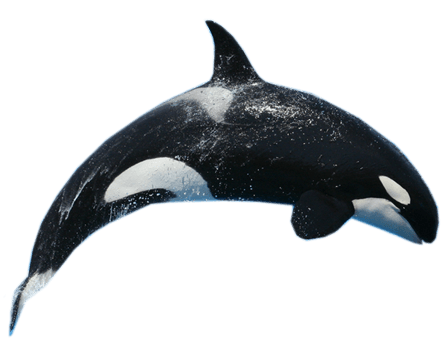 Aylard FarmPetroglyphs333456789JDF Upper ParkCole Bay TrailsRainbow ParkDevonian ParkLower Rayal Bay Park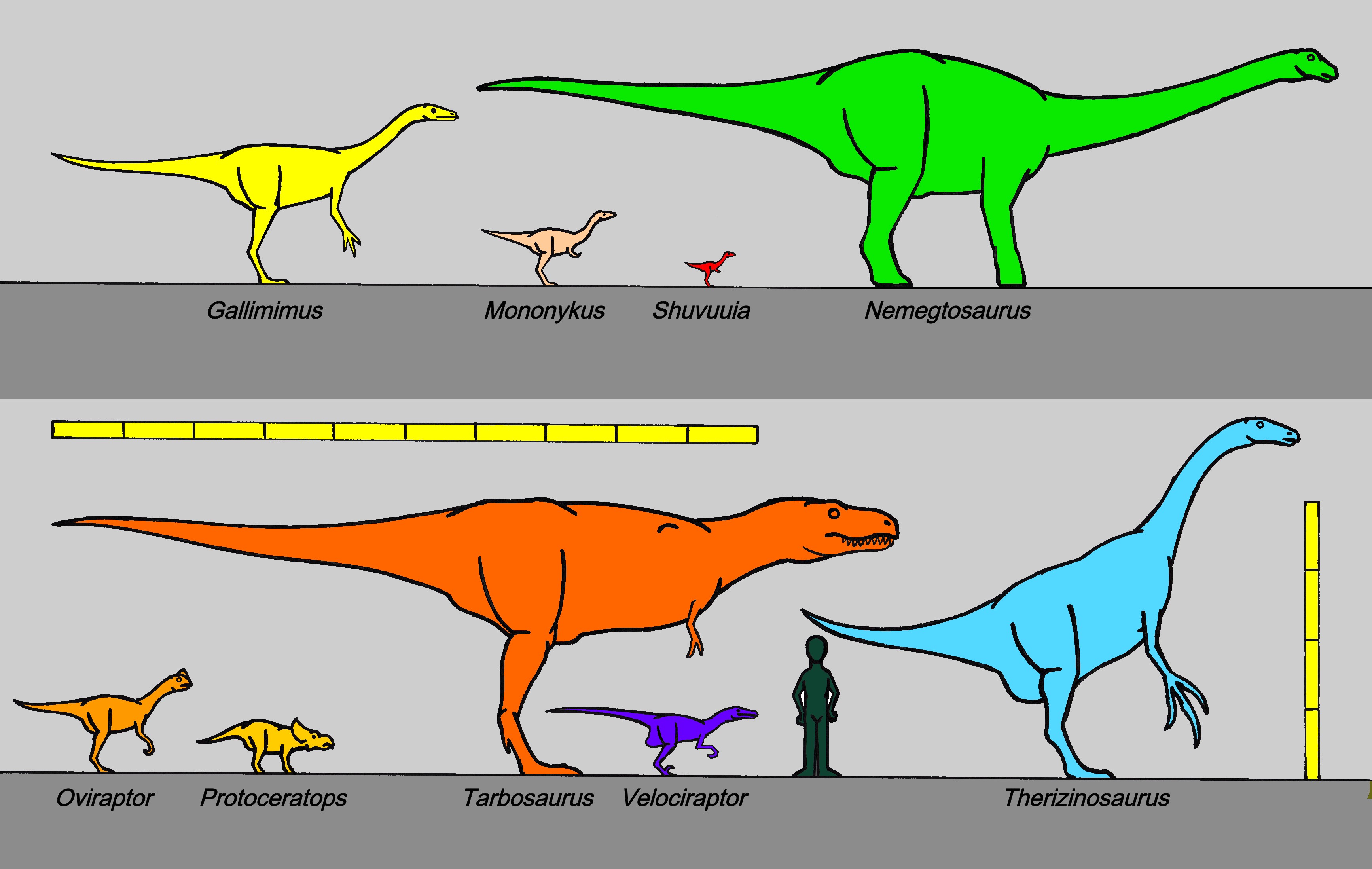 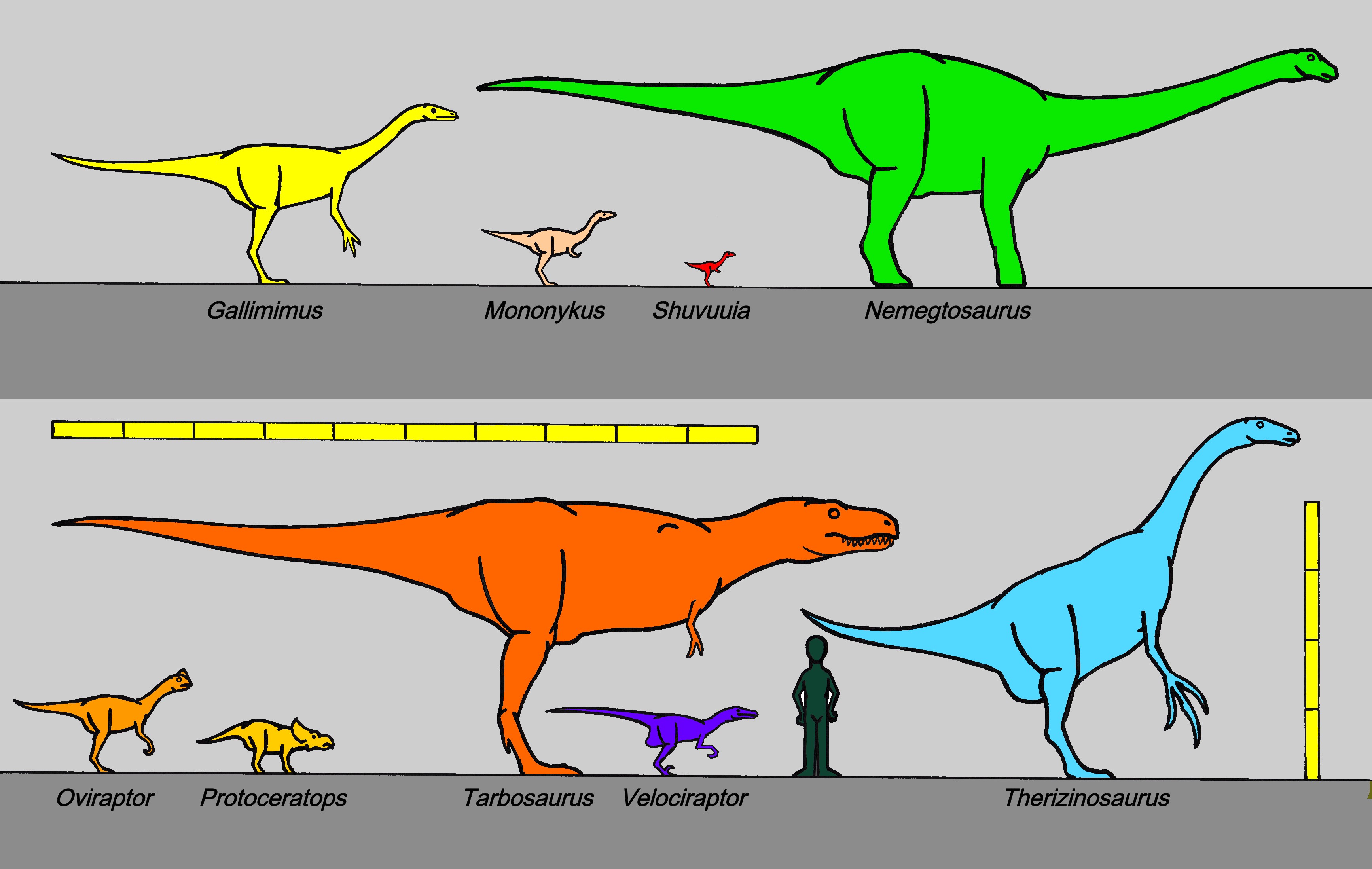 101010111213141516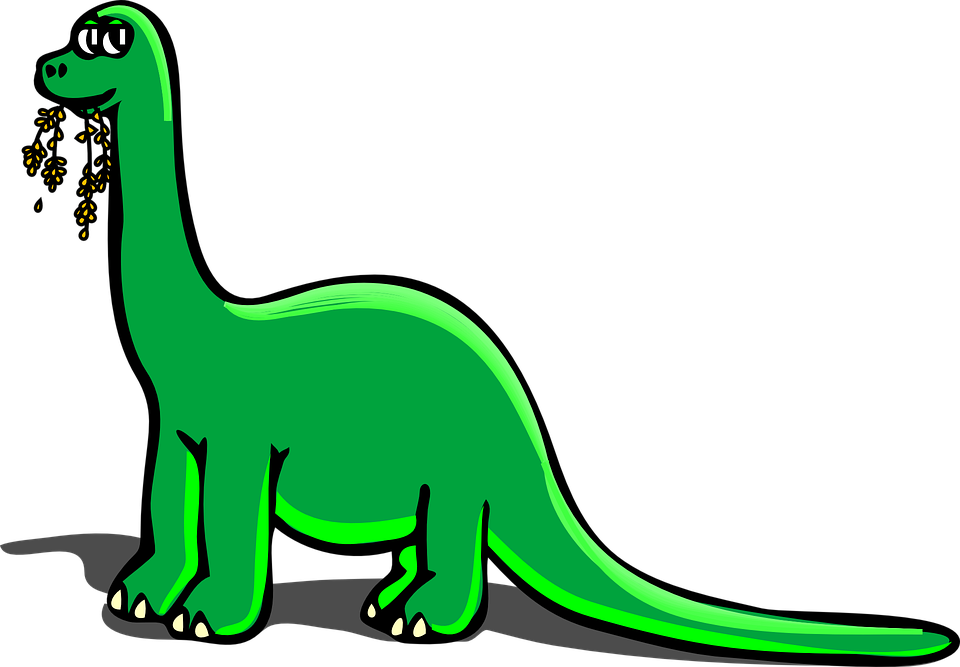 MT Doug BeachCook St ParkMatheson Lake TrailBeckwith ParkThetis Lake Trails171717181920212223Spring Break OSCSt. Patrick's DaySpring Break OSCSt. Patrick's DaySpring Break OSCSt. Patrick's DaySpring Break OSCSt. Patrick's DayLangford CentennialParkMovie Day $12Gyro ParkBowling $8JDF Park and Hockey242424252627282930Spring Break OSCSpring Break OSCSpring Break OSCSpring Break OSCBeckwith ParkSeaparc Skating $3Cook St ParkSooke ParkClosedGood Friday31123456Easter SundayEaster SundayEaster SundayEaster Sunday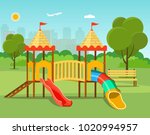 